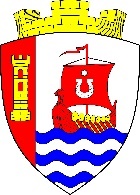 Свердловское городское поселениеВсеволожского муниципального районаЛенинградской областиАДМИНИСТРАЦИЯПОСТАНОВЛЕНИЕ«20» марта 2024 г. 								 № 214/01-03г.п. им. СвердловаОб утверждении Положения о порядке предоставления из бюджета Свердловского городского поселения Всеволожского муниципального района Ленинградской области субсидий субъектам малого и среднего предпринимательства на организацию предпринимательской деятельности в целях реализации муниципальной программы «Развитие субъектов малого и среднего предпринимательства на территории муниципального образования «Свердловское городское поселение» Всеволожского муниципального района Ленинградской области»В соответствии со статьей 78 Бюджетного кодекса Российской Федерации, Федеральными законами от 24.07.2007 № 209-ФЗ «О развитии малого и среднего предпринимательства в Российской Федерации», от 06.10.2003 № 131-ФЗ «Об общих принципах организации местного самоуправления в Российской Федерации», в целях реализации мероприятий муниципальной программы «Развитие субъектов малого и среднего предпринимательства на территории муниципального образования «Свердловское городское поселение» Всеволожского муниципального района Ленинградской области», утвержденной постановлением администрации муниципального образования «Свердловское городское поселение» Всеволожского муниципального района Ленинградской области от 15.11.2023 № 1001/01-03 «Об утверждении муниципальной программы «Развитие субъектов малого и среднего предпринимательства на территории муниципального образования «Свердловское городское поселение» Всеволожского муниципального района Ленинградской области», администрация Свердловского городского поселения Всеволожского муниципального района Ленинградской области, (далее – администрация) постановляет:Утвердить Положение о порядке предоставления из бюджета Свердловского городского поселения Всеволожского муниципального района Ленинградской области субсидий субъектам малого и среднего предпринимательства на организацию предпринимательской деятельности в целях реализации муниципальной программы «Развитие субъектов малого и среднего предпринимательства на территории муниципального образования «Свердловское городское поселение» Всеволожского муниципального района Ленинградской области согласно приложению к настоящему постановлению.Настоящее постановление подлежит официальному опубликованию
в газете «Всеволожские вести» приложение «Невский берег» и размещению на официальном сайте администрации в сети Интернет.Настоящее постановление вступает в силу после его официального опубликования.Контроль за исполнением настоящего постановления возложить
на заместителя главы администрации по экономике Цветкова А.В.Глава администрации                                                                         В.И. ТулаевПриложениек постановлению администрацииот «__» ________ 2024 г. № ____ПОЛОЖЕНИЕо порядке предоставления из бюджета Свердловского городского поселения Всеволожского муниципального района Ленинградской области субсидий субъектам малого и среднего предпринимательства на организацию предпринимательской деятельности в целях реализации муниципальной программы «Развитие субъектов малого и среднего предпринимательства на территории муниципального образования «Свердловское городское поселение» Всеволожского муниципального района Ленинградской области» (далее – Положение)Общие положенияНастоящее Положение устанавливает цели, условия и порядок предоставления и расходования субсидий в рамках реализации мероприятия по поддержке субъектов малого предпринимательства на организацию предпринимательской деятельности Программы «Развитие субъектов малого и среднего предпринимательства на территории муниципального образования «Свердловское городское поселение» Всеволожского муниципального района Ленинградской области» (далее – Программа), критерии отбора субъектов малого предпринимательства, а также порядок возврата субсидий в случае нарушения условий их предоставления.Главным распорядителем средств субсидий является администрация Свердловского городского поселения Всеволожского муниципального района Ленинградской области (далее – администрация).Субсидии предоставляются за счет средств бюджета Свердловского городского поселения Всеволожского муниципального района Ленинградской области на реализацию мероприятий муниципальной программы по развитию субъектов малого и среднего предпринимательства (далее субъекты МСП).Субсидии предоставляются в пределах бюджетных ассигнований, утвержденных главным распорядителем бюджетных средств
на соответствующие цели на соответствующий финансовый год.В настоящем Положении используются следующие основные понятия:субъекты МСП - хозяйствующие субъекты (юридические лица
и индивидуальные предприниматели), отнесенные в соответствии
с условиями, установленными Федеральным законом от 24.07.2007 № 209-ФЗ «О развитии малого и среднего предпринимательства в Российской Федерации», к малым предприятиям, в том числе к микропредприятиям;субсидия – средства, предоставляемые субъектам МСП на организацию предпринимательской деятельности в соответствии с Программой;соискатели - субъекты МСП, организовавшие предпринимательскую деятельность не ранее чем за два года до момента принятия решения
о предоставлении субсидии, осуществляющие деятельность на территории Свердловского городского поселения Всеволожского муниципального района Ленинградской области и состоящие на налоговом учете в территориальном налоговом органе Всеволожского муниципального района Ленинградской области, планирующие принять участие в конкурсе, организованном администрацией Свердловского городского поселения Всеволожского муниципального района Ленинградской области;приоритетные виды деятельности – производственная сфера, социально значимые отрасли (образование, социальная защита населения, здравоохранение, услуги по присмотру за детьми, дошкольное образование, физическая культура, спорт), деятельность в сфере сельского хозяйства, туризма, народных художественных промыслов и ремесел;приоритетные группы – принадлежность индивидуального предпринимателя или учредителя юридического лица на момент подачи заявки на участие в конкурсе к одной из следующих категорий:	члены многодетных семей;	члены семьи, воспитывающие детей-инвалидов;	инвалиды;	пенсионеры;	военнослужащие, уволенные в запас;	студенты;конкурсная комиссия - комиссия, формируемая администрацией для проведения конкурса в целях предоставления субсидии;соглашение (договор) - соглашение об условиях и порядке предоставления субсидии, заключенное в пределах текущего финансового года между субъектом МСП и администрацией;фургон - автомобиль с закрытым кузовом, предназначенный для перевозки грузов, и(или) людей, и(или) иного оборудования;автолавка - передвижное средство развозной торговли, обеспечивающее условия для хранения и реализации товаров, с мобильным оборудованием, применяемым в комплекте с транспортным средством. Сведения о субсидиях размещаются на официальном сайте администрации в сети «Интернет» и публикуется в газете «Всеволожские вести» приложение «Невский Берег».Цели предоставления субсидийЦелью предоставления субсидий является снижение затрат субъектов МСП Свердловского городского поселения на ведение бизнеса, стимулирование субъектов МСП к созданию новых рабочих мест.Результатами предоставления субсидии являются:	увеличение количества субъектов МСП - получателей поддержки;	увеличение количества новых рабочих мест, созданных субъектами МСП, включая индивидуальных предпринимателей, зарегистрированных в год предоставления субсидии, которым оказана поддержка.Условия предоставления субсидийСубсидии предоставляются по результатам конкурса.К участию в конкурсе допускаются соискатели, соответствующие следующим условиям:а)	субъекты МСП, осуществляющие деятельность на территории Свердловского городского поселения менее двух лет до момента принятия решения о предоставлении субсидии и состоящие на налоговом учете в территориальном налоговом органе Всеволожского муниципального района Ленинградской области, претендующие на получение субсидии;б)	индивидуальный предприниматель или учредитель (учредители) юридического лица ранее не осуществлял предпринимательскую деятельность в качестве индивидуального предпринимателя или учредителя коммерческой организации в течение пяти лет до даты подачи заявки на участие в конкурсном отборе; в)	субъект МСП включен в Единый реестр субъектов малого и среднего предпринимательства;г)	у соискателя должна отсутствовать неисполненная обязанность по уплате налогов, сборов, страховых взносов, пеней, штрафов, процентов, подлежащих уплате в соответствии с законодательством Российской Федерации о налогах и сборах;д)	у соискателя отсутствует задолженность перед работниками по заработной плате (при наличии работников);е)	у участника отбора должна отсутствовать просроченная задолженность по возврату в бюджет бюджетной системы Российской Федерации, из которого планируется предоставление субсидии в соответствии с правовым актом, субсидий, бюджетных инвестиций, предоставленных в том числе в соответствии с иными правовыми актами, а также иная просроченная (неурегулированная) задолженность по денежным обязательствам перед публично-правовым образованием, из бюджета которого планируется предоставление субсидии в соответствии с правовым актом (за исключением субсидий, предоставляемых государственным (муниципальным) учреждениям, субсидий в целях возмещения недополученных доходов, субсидий в целях финансового обеспечения или возмещения затрат, связанных с поставкой товаров (выполнением работ, оказанием услуг) получателями субсидий физическим лицам) (в случае, если такие требования предусмотрены правовым актом);ж)	участники отбора - юридические лица не должны находиться в процессе реорганизации (за исключением реорганизации в форме присоединения к юридическому лицу, являющемуся участником отбора, другого юридического лица), ликвидации, в отношении них не введена процедура банкротства, деятельность участника отбора не приостановлена в порядке, предусмотренном законодательством Российской Федерации, а участники отбора - индивидуальные предприниматели не должны прекратить деятельность в качестве индивидуального предпринимателя;з)	участники отбора не должны являться иностранными юридическими лицами, в том числе местом регистрации которых является государство или территория, включенные в утверждаемый Министерством финансов Российской Федерации перечень государств и территорий, используемых для промежуточного (офшорного) владения активами в Российской Федерации (далее – офшорные компании), а также российскими юридическими лицами, в уставном (складочном) капитале которых доля прямого или косвенного (через третьих лиц) участия офшорных компаний в совокупности превышает 25 процентов (если иное не предусмотрено законодательством Российской Федерации);и)	участники отбора не должны получать средства из федерального бюджета (бюджета субъекта Российской Федерации, местного бюджета), из которого планируется предоставление субсидии в соответствии с правовым актом, на основании иных нормативных правовых актов Российской Федерации (нормативных правовых актов субъекта Российской Федерации, муниципальных правовых актов) на цели, установленные правовым актом.Субсидии не предоставляются субъектам МСП, осуществляющим финансово-хозяйственную деятельность, указанную в частях 3 и 4 статьи 14 Федерального закона от 24.07.2007 № 209-ФЗ «О развитии малого и среднего предпринимательства в Российской Федерации»:	являющимся кредитными организациями, страховыми организациями (за исключением потребительских кооперативов), инвестиционными фондами, негосударственными пенсионными фондами, профессиональными участниками рынка ценных бумаг, ломбардами;	являющимся участниками соглашений о разделе продукции; 	осуществляющим предпринимательскую деятельность в сфере игорного бизнеса;	осуществляющим производство и реализацию подакцизных товаров, а также добычу и реализацию полезных ископаемых, за исключением общераспространенных полезных ископаемых;	являющихся в порядке, установленном законодательством Российской Федерации о валютном регулировании и валютном контроле, нерезидентами Российской Федерации, за исключением случаев, предусмотренных международными договорами Российской Федерации.Субсидии субъектам МСП предоставляются из расчета не более 80 процентов произведенных затрат, за исключением затрат, указанных в пункте 3.5 настоящего Положения, но не более 90 тысяч рублей на одного соискателя.Субсидия субъектам МСП не предназначена для возмещения средств, затраченных на приобретение недвижимости, бытовой электроники, не используемой в производственном процессе или в процессе оказания услуг, аренду помещений, приобретение легковых автомобилей (за исключением автобусов любых типов, предназначенных для перевозки восьми и более человек, фургонов, автолавок), выплату заработной платы, возведение капитальных строений и их проектирование, капитальный и косметический ремонт помещений, проведение опытно - конструкторских работ, приобретение лицензий, оплату взносов для вступления в саморегулируемые организации, оплату вкладов, в качестве уставного капитала.Не допускается повторное предоставление субсидии соискателям по ранее принятым в администрации платежным документам, подтверждающим произведенные затраты по организации и (или) осуществлению бизнеса.Основанием для перечисления средств субсидии субъектам МСП является Соглашение (договор), заключенное между субъектом МСП и администрацией.Субъект МСП – получатель субсидии обязан осуществлять деятельность в качестве субъекта малого или среднего бизнеса в течение трех лет с момента получения субсидии.Условия и порядок проведения конкурсаДля проведения конкурса создается конкурсная комиссия, состав которой утверждается постановлением администрации.В состав конкурсной комиссии могут входить депутаты совета депутатов Свердловского городского поселения Всеволожского муниципального района Ленинградской области.Объявление о проведении конкурса размещается на официальном сайте администрации в сети «Интернет» и публикуется в газете «Всеволожские вести» приложение «Невский Берег». Прием заявок начинается со дня, следующего за днем размещения объявления и не может быть меньше 30 календарных дней.Соискатель (индивидуальный предприниматель или учредитель юридического лица) или представитель соискателя в сроки, установленные в объявлении, представляет в конкурсную комиссию заявку, в состав которой входят следующие документы:	заявление о предоставлении субсидии с указанием объема средств, которые соискатель инвестировал в предпринимательскую деятельность, по форме согласно приложению 1 к настоящему Положению;	копия документа, удостоверяющего личность заявителя. Оригинал документа, удостоверяющего личность заявителя или его копия, заверенная нотариально, предъявляется для обозрения при подаче заявления;	документ, удостоверяющий право (полномочия) представителя, если с заявлением обращается представитель заявителя;	резюме соискателя (индивидуального предпринимателя, учредителя юридического лица) по форме согласно приложению 2 к настоящему Положению;	согласие на обработку персональных данных по форме согласно приложению 3 к настоящему Положению;	документ о прохождении индивидуальным предпринимателем, учредителем юридического лица краткосрочных курсов обучения основам предпринимательства в одной из организаций муниципальной инфраструктуры поддержки предпринимательства Всеволожского муниципального района Ленинградской области, и(или) в организациях, определенных комитетом по труду и занятости населения Ленинградской области, и(или) в образовательных учреждениях, имеющих соответствующие лицензии либо копия диплома о высшем юридическом и (или) экономическом образовании (профильной переподготовке);	бизнес-план предпринимательской деятельности, содержащий описание продукции или услуг, анализ рынка сбыта, в том числе потребителей и конкурентов, финансово-экономические расчеты, сроки реализации проекта, расчет эффективности вложений, выручку, штатное расписание сотрудников с указанием их заработной платы и другие разделы. В бизнес-плане указывается целевое использование субсидии, собственных средств соискателя. В случае если соискателем будут привлекаться заемные средства, указывается целевое использование заемных средств;	отчет и платежные документы (платежные поручения, первичные документы), подтверждающие произведенные в соответствии с бизнес-планом расходы на предпринимательскую деятельность (подлинник для обозрения и надлежащим образом заверенные копии);	документы, в соответствии с действующим законодательством подтверждающие принадлежность индивидуального предпринимателя или учредителя юридического лица на момент подачи заявки на участие в конкурсе к приоритетным группам, установленным настоящим Положением (в случае, если соискатель относится к приоритетным группам);	справка о штатной численности работников, заверенная подписью и печатью (при наличии) соискателя;	справка о численности инвалидов в штате предприятия (при наличии работников-инвалидов), заверенная подписью и печатью (при наличии) соискателя;	справка из налогового органа об отсутствии неисполненной обязанности по уплате налогов, сборов, страховых взносов, пеней, штрафов, процентов, подлежащих уплате в соответствии с законодательством Российской Федерации о налогах и сборах.При приеме заявки секретарем конкурсной комиссии при наличии технической возможности запрашиваются в порядке информационного взаимодействия с другими органами государственной власти и организациями:	сведения из Единого реестра субъектов малого и среднего предпринимательства;	выписка из Единого государственного реестра юридических лиц или Единого государственного реестра индивидуальных предпринимателей, полученная с официального сайта Федеральной налоговой службы Российской Федерации.Соискатели вправе дополнительно к документам, предусмотренным пунктом 4.3 настоящего Положения, представить секретарю конкурсной комиссии до проведения заседания конкурсной комиссии или в конкурсную комиссию копии документов, подтверждающих уплату задолженности или отсутствие задолженности, и(или) копию соглашения о реструктуризации задолженности, заверенные подписью и печатью (при наличии) соискателя.Указанные документы и сведения прикладываются к заявке соискателя.Заявки, поступившие позднее срока, указанного в объявлении, не рассматриваются.Соискатели несут ответственность за подлинность представленных сведений и документов. В случае выявления факта представления недостоверных сведений и (или) документов, входящих в состав конкурсной заявки, соискатель несет ответственность в соответствии с законодательством Российской Федерации.При получении конкурсной заявки секретарь конкурсной комиссии проверяет соответствие соискателя условиям предоставления субсидии, соответствие представленных соискателем документов требованиям настоящего Положения, регистрирует конкурсную заявку в соответствующем журнале и формирует реестр конкурсных заявок соискателей, участвующих в конкурсном отборе.Предоставленные на конкурсную комиссию документы и материалы соискателю не возвращаются.В случае выявления неполноты или несоответствия представленных документов требованиям настоящего Положения, несоответствия соискателя условиям предоставления субсидии, соискатель извещается (почтовым отправлением, по факсу, по электронной почте либо по телефону) об отказе в рассмотрении конкурсной заявки на заседании конкурсной комиссии, о чем в журнале производится соответствующая отметка, а представленные документы по требованию соискателя возвращаются. Отказ не препятствует повторной подаче конкурсной заявки после устранения причин отказа в пределах установленного срока подачи заявок. В случае необходимости у соискателя запрашивается дополнительная информация, либо разъяснения к материалам, содержащимся в конкурсной заявке.Участник конкурса может внести изменения в зарегистрированную конкурсную заявку или отозвать ее путем письменного уведомления конкурсной комиссии с изложением обоснованных причин до истечения установленного срока подачи конкурсных заявок. Изменения к конкурсной заявке, внесенные участником конкурса, являются неотъемлемой частью основной конкурсной заявки.Заседания конкурсной комиссии проводятся не ранее 30-го календарного дня, следующего за днем размещения объявления о проведении конкурса и не позднее 15 декабря текущего года.Решение о предоставлении субсидии участникам конкурсного отбора принимается конкурсной комиссией по системе балльных оценок в два этапа.I этап – «Собеседование». Оценивается способность индивидуального предпринимателя или одного из учредителей юридического лица к ведению предпринимательской деятельности. Каждый член Конкурсной комиссии оценивает соискателя и способность к ведению предпринимательской деятельности от 0 до 100 баллов.Секретарем конкурсной комиссии определяется средний балл по каждому соискателю (баллы всех членов конкурсной комиссии суммируются, сумма делится на количество присутствующих членов конкурсной комиссии), данные заносятся в протокол заседания конкурсной комиссии и объявляются членам конкурсной комиссии.Конкурсная комиссия устанавливает минимальное значение среднего балла по I этапу. Если соискатель набрал количество баллов меньше, чем средний балл, конкурсной комиссией принимается решение об отказе в предоставлении субсидии. II этап - соискателей, набравших не менее минимального значения среднего балла по I этапу, конкурсная комиссия оценивает по следующей системе балльных оценок:соответствие основного вида деятельности соискателя приоритетным видам деятельности:-	социально значимые отрасли (образование, социальная защита населения, здравоохранение, услуги по присмотру за детьми, дошкольное образование, физическая культура, спорт) – 100 баллов;-	деятельность в сфере сельского хозяйства – 90 баллов; -	деятельность в сфере туризма – 80 баллов; -	производственная сфера – 70 баллов; -	деятельность в сфере народных художественных промыслов и ремесел – 60 баллов;-	основной вид деятельности не относится к приоритетным – 0 баллов.2)	принадлежность соискателя к приоритетным группам, установленным настоящим Положением (относится к одной или нескольким приоритетным группам – 50 баллов, не относится – 0 баллов);3)	наличие материальной базы, необходимой для реализации проекта:-	наличие у соискателя договора аренды объекта недвижимого имущества на срок менее одного года на дату подачи заявки - 0 баллов;-	наличие у соискателя договора аренды объекта недвижимого имущества, зарегистрированного в установленном порядке, на срок менее трех лет на дату подачи заявки - 5 баллов;-	наличие у соискателя договора аренды объекта недвижимого имущества, зарегистрированного в установленном порядке, на три года и более с даты подачи заявки - 10 баллов;-	наличие права собственности на объект недвижимого имущества - 15 баллов;4)	привлечение наемных работников - 10 баллов за каждого работника;5)	наличие работников-инвалидов в штате предприятия – 100 баллов.Секретарь конкурсной комиссии суммирует баллы, набранные каждым соискателем, заносит данные в протокол и объявляет членам конкурсной комиссии.Конкурсная комиссия определяет размеры субсидий пропорционально количеству набранных баллов каждого победителя конкурсного отбора в общем количестве баллов, набранных всеми победителями конкурсного отбора.Если совокупный размер средств, запрашиваемый победителями конкурсного отбора, меньше или равен объему бюджетных ассигнований, предусмотренных на данное мероприятие на текущий финансовый год, субсидии предоставляются в размерах, заявленных в конкурсных заявках, с учетом ограничений, установленных п. 3.4 настоящего Положения. Для распределения остатка бюджетных ассигнований объявляется дополнительный конкурсный отбор. Если совокупный размер средств, запрашиваемый победителями конкурсного отбора, превышает объем субсидий, предусмотренных на данное мероприятие на текущий финансовый год, конкурсная комиссия определяет размеры субсидий по следующей формуле:Rх = Кх / Вобщ. * Sобщ. где:Rх –размер субсидии, предоставляемой победителю конкурсного отбора;Кх – количество баллов, набранное победителем конкурсного отбора;Bобщ – общее количество баллов, набранное всеми победителями конкурсного отбора;Sобщ – общий объем субсидий, предусмотренных на реализацию мероприятия на текущий финансовый год.В случае, если объем субсидии, определенный по вышеуказанной формуле, превышает запрашиваемую сумму, указанную в заявке победителя конкурсного отбора, субсидия предоставляется в размере запрашиваемой суммы, а оставшаяся сумма распределяется между иными победителями конкурса пропорционально набранным ими баллам.Решения конкурсной комиссии оформляются протоколом.Протокол конкурсной комиссии по результатам конкурса (результаты рассмотрения заявок) размещается на официальном сайте администрации в сети Интернет в срок не более пяти рабочих дней со дня проведения конкурса.Список победителей конкурсного отбора для предоставления субсидии на организацию предпринимательской деятельности утверждается постановлением администрации, который подлежит опубликованию в газете «Всеволожские вести» приложение «Невский Берег» и размещению на официальном сайте администрации в сети Интернет.В случае отсутствия заявок или в случае принятия решения о несоответствии всех поступивших заявок перечню документов, установленному настоящим Положением, конкурс признается несостоявшимся, о чем оформляется соответствующий протокол конкурсной комиссии. В случае, если к участию в конкурсе допущена одна заявка, и соискателем по I этапу набрано не менее 50 баллов, конкурсная комиссия принимает решение о предоставлении субсидии единственному участнику.Порядок предоставления субсидий победителям конкурсного отбораСекретарь конкурсной комиссии извещает победителей конкурсного отбора о необходимости заключения с администрацией Соглашения (договора) о предоставлении субсидии по форме согласно приложению № 4 к Положению. Для заключения Соглашения (договора) о предоставлении субсидии победитель конкурса в течение не более 60 дней после признания участника конкурса победителем и не позднее 20 декабря (для соискателей, прошедших конкурсный отбор после 22 октября) текущего финансового года обязан представить в планово-экономический отдел администрации банковские реквизиты с указанием расчетного счета получателя, открытого в учреждениях Центрального банка Российской Федерации или кредитных организациях, для перечисления субсидии. Соглашением (договором) о предоставлении субсидии предусматриваются:	показатели результативности использования субсидии с указанием срока их достижения;	обязательство получателя субсидии по достижению показателей результативности использования субсидии;	обязательство получателя субсидии по организации учета и представлению отчетности о достижении целевых показателей результативности использования субсидии в срок не позднее 15 января года, следующего за отчетным, по формам, установленным договором;	согласие получателя субсидии на осуществление главным распорядителем бюджетных средств, предоставившим субсидии, и органами государственного (муниципального) финансового контроля проверок соблюдения ими условий, целей и порядка предоставления субсидий;	обязательство по возврату предоставленных средств в случае установления по итогам проверок фактов нарушения условий, определенных настоящим Положением и договором о предоставлении субсидии;	обязательство получателя субсидии по осуществлению хозяйственной деятельности на территории Свердловского городского поселения в течение трех лет с момента получения субсидии.На основании заявления победителя конкурсного отбора, по решению конкурсной комиссии, срок для предоставления документов может быть продлен не более чем на месяц, но не позднее 20 декабря.В случае отказа победителя конкурсного отбора от заключения Соглашения (договора) о предоставлении субсидии либо неисполнения срока представления документов, указанных в пункте 5.2 настоящего Положения, средства, предназначенные победителю конкурса, по решению конкурсной комиссии могут быть перераспределены. Такое решение конкурсной комиссии оформляется соответствующим протоколом.Администрация проводит проверки соблюдения получателями субсидий целей, порядка предоставления субсидий и условий Соглашения (договора) не реже 1 раза в год в течение трех лет с момента заключения договора.В случае нарушения получателем субсидии условий настоящего Соглашения (договора) возврат субсидии производится получателем в добровольном порядке в месячный срок с даты уведомления с требованием о возврате денежных средств (датой уведомления считается дата отправки уведомления почтой либо дата вручения уведомления лично). Если по истечении указанного срока получатель субсидии отказывается добровольно возвращать субсидию, взыскание денежных средств осуществляется в судебном порядке.Требования к отчетностиПолучатель субсидии обязан представлять главному распорядителю отчет о достижении показателей результативности использования субсидий не позднее 15 января года, следующего за отчетным, по форме, утвержденной приложением 2 к Соглашению в течение трех лет после заключения Соглашения.ЗАЯВЛЕНИЕПрошу предоставить мне субсидию на организацию предпринимательской деятельности в размере _____________________руб.     (цифрами)(______________________________________________________рублей)					(прописью)Готов(а) инвестировать (инвестировал(а) в организацию предпринимательской деятельности _____________________________руб.							(цифрами)(______________________________________________________рублей)					(прописью)Государственную или муниципальную финансовую поддержку аналогичной формы не получал(а).Предпринимательскую деятельность в качестве индивидуального предпринимателя или учредителя коммерческой организации в течение пяти лет до даты подачи заявки не осуществлял(а).Я осведомлен(а) о том, что несу полную ответственность за подлинность представленных в конкурсную комиссию документов и сведений в соответствии с законодательством Российской Федерации.«___»____________20___года                 ____________/__________________                                                                                           (подпись)                    (расшифровка)Приложение № 2к ПоложениюРЕЗЮМЕсоискателя (ИП, учредителя) на получение субсидии_____________________________________________________________				    (фамилия, имя, отчество)1. ИНН____________________________________________________________2. СНИЛС__________________________________________________________3. Дата рождения____________________________________________________4. Семейное положение______________________________________________5. Образование_____________________________________________________1) наименование учебного заведения___________________________________ __________________________________________________________________дата окончания ____________________________________________________полученные квалификация, специальность________________________________________________________________________________________________2) наименование учебного заведения_____________________________________________________________________________________________________дата окончания ____________________________________________________полученные квалификация, специальность________________________________________________________________________________________________6. Иностранный язык, степень владения________________________________7. Прочие навыки___________________________________________________ __________________________________________________________________8. Общий стаж работы_______________________________________________9. Основная квалификация____________________________________________ __________________________________________________________________10. Трудовая деятельность:1) дата приема на работу______________________________________________место работы_______________________________________________________ __________________________________________________________________должность _________________________________________________________выполняемые обязанности _____________________________________________________________________________________________________________2) дата приема на работу _____________________________________________место работы_______________________________________________________ __________________________________________________________________должность _________________________________________________________выполняемые обязанности _____________________________________________________________________________________________________________«___»____________20___года                 ____________/__________________                                                                                           (подпись)                    (расшифровка)Приложение № 3к ПоложениюСогласие на обработку персональных данныхНастоящим во исполнение требований Федерального закона от 27 июля 2006 года № 152-ФЗ "О персональных данных" я, гражданин_________________________________________________________    (фамилия, имя, отчество)Паспорт __________________выдан ___________________________________                       (серия, номер)__________________________________________________________________(наименование органа, выдавшего паспорт, дата выдачи, код подразделения)адрес регистрации: ____________________________________________________________________________________________________________________(индекс, область, район, город, улица, дом, квартира)даю свое письменное согласие на обработку моих персональных данных в целях получения государственной поддержки.Настоящее согласие не устанавливает предельных сроков обработки данных.Я уведомлен и понимаю, что под обработкой персональных данных подразумевается сбор, систематизация, накопление, хранение, уточнение (обновление, изменение), использование, распространение (в том числе передача), обезличивание, блокирование, уничтожение и любые другие действия (операции) с персональными данными.Также под персональными данными подразумевается любая информация, имеющая отношение ко мне как к субъекту персональных данных, в том числе фамилия, имя, отчество, дата и место рождения, адрес проживания, семейный статус, информация о наличии имущества, образование, доходы и любая другая информация.Порядок отзыва согласия на обработку персональных данных мне известен.__________________________________________________________________        (подпись)			(Фамилия, инициалы)				(дата)Приложение № 4к положениюСОГЛАШЕНИЕ (ДОГОВОР) №___________между главным распорядителем средств бюджета Свердловского городского поселения Всеволожского муниципального района Ленинградской области и юридическим лицом, индивидуальным предпринимателем о предоставлении субсидии из бюджета Свердловского городского поселения Всеволожского муниципального района Ленинградской области на возмещение затрат в связи с производством (реализацией) товаров, выполнением работ«____»____________20__ г.						гп им. Свердлова____________________________________________________________________________________________________________________________________,(наименование главного распорядителя средств бюджета)именуемый в дальнейшем "Главный распорядитель", в лице________________________________________________________________________________________________________________________________,(наименование должности, фамилия, имя, отчество руководителя Главного распорядителя или уполномоченного им лица)действующего на основании________________________________________________________________,(положение об органе власти, доверенность, приказ или иной документ)с одной стороны, и _______________________________________________________________________________________________________________,(наименование юридического лица; фамилия, имя, отчество индивидуального предпринимателя)именуемый в дальнейшем "Получатель", в лице________________________________________________________________________________________________________________________________,(наименование должности, фамилия, имя, отчество лица, представляющего Получателя)действующего на основании________________________________________________________________________________________________________________________________,(Устав для юридического лица, свидетельство о государственной регистрации для индивидуального предпринимателя, паспорт для физического лица, доверенность)далее именуемые "Стороны", в соответствии с Бюджетным кодексом Российской Федерации, решением совета депутатов Свердловского городского поселения Всеволожского муниципального района Ленинградской области от "__" __________года №____"____________________________",(наименование решения о бюджете на очередной финансовый год и плановый период)________________________________________________________________________________________________________________________________,(наименование порядка предоставления субсидий из бюджета муниципального образования)утвержденного постановлением администрации Свердловского городского поселения Всеволожского муниципального района Ленинградской области от «__» _______________ года № ________ (далее - Порядок), заключили настоящее соглашение (договор) (далее - Соглашение) о нижеследующем.I. Предмет Соглашения Предметом настоящего Соглашения является предоставление Получателю из бюджета Свердловского городского поселения Всеволожского муниципального района Ленинградской области в ____ году субсидии в рамках муниципальной программы _________ Свердловского городского поселения Всеволожского муниципального района Ленинградской области________________________________________________________________(далее - Субсидия)в целях возмещения _______________________________________________                                  (затрат, недополученных доходов в соответствии с Порядком)Получателя, связанных с___________________________________________ ________________________________________________________________(производством (реализацией) товаров, выполнением работ, оказанием услуг)по кодам классификации расходов бюджетов Российской Федерации:________________________________________________________________(код главного распорядителя средств бюджета муниципального образования, раздел, подраздел, целевая статья, вид расходов).II. Размер субсидииРазмер Субсидии, предоставляемой Получателю, составляет________________(________________________________________) рублей.(сумма прописью)III. Условия предоставления субсидииСубсидия предоставляется при выполнении следующих условий:Получатель является________________________________________<1>,(наименование категории юридических лиц, индивидуальных предпринимателей, физических лиц, определенной Порядком)_______________________________________________________________<1>.(отобран по итогам конкурса, проведенного в соответствии с Порядком)Не ранее чем за 30 календарных дней до даты подачи заявки на предоставление субсидии, Получатель:Не имел неисполненной обязанности по уплате налогов, сборов, страховых взносов, пеней, штрафов, процентов, подлежащих уплате в соответствии с законодательством Российской Федерации о налогах и сборах <1>.Не имел просроченной задолженности по возврату в бюджет Свердловского городского поселения Всеволожского муниципального района Ленинградской области субсидий и бюджетных инвестиций, иной просроченной задолженности перед бюджетом Свердловского городского поселения Всеволожского муниципального района Ленинградской области <1>.Не находится в процессе реорганизации, ликвидации, банкротства <2> <1>.<альтернативный вариант>Не прекратил деятельность в качестве индивидуального предпринимателя <1>.Не является иностранным юридическим лицом, в том числе местом регистрации которого является государство или территория, включенные в утверждаемый Министерством финансов Российской Федерации перечень государств и территорий, используемых для промежуточного (офшорного) владения активами в Российской Федерации (далее – офшорные компании), а также российским юридическим лицом, в уставном (складочном) капитале которых доля прямого или косвенного (через третьих лиц) участия офшорных компаний в совокупности превышает 25 процентов (если иное не предусмотрено законодательством Российской Федерации). <2>.Не получал средств из бюджета Свердловского городского поселения Всеволожского муниципального района Ленинградской области в соответствии с иными нормативными правовыми актами Свердловского городского поселения Всеволожского муниципального района Ленинградской области, помимо Порядка, на цели, указанные в п. 1.1 настоящего Соглашения.За счет Субсидии возмещаются расходы________________________________________________________________________________________________________________________________(перечень направлений расходов, ссылка на приложение к Соглашению или положение правового акта, содержащее перечень направлений затрат).Получатель представляет Главному распорядителю документы, подтверждающие факт произведенных Получателем затрат, на возмещение которых предоставляется Субсидия:________________________________________________________________ ________________________________________________________________________________________________________________________________(перечень документов, необходимых для предоставления Субсидии, сроки и порядок их представления Получателем, либо ссылка на приложение к настоящему Соглашению, либо ссылка на правовой акт, определяющий сроки и порядок представления Получателем документов, необходимых для предоставления Субсидии) <1>Получатель дает согласие на осуществление Главным распорядителем и органом муниципального финансового контроля проверок соблюдения Получателем условий, целей и порядка предоставления субсидий.________________________________________________________________________________________________________________________________________________________________________________________________________________________________________________________________<1> (иные требования и условия, предусмотренные Порядком)IV. Порядок перечисления субсидииПеречисление субсидий осуществляется в установленном порядке на счет Получателя, открытый в подразделении расчетной сети Центрального банка Российской Федерации или кредитной организации, не позднее десятого рабочего дня после принятия Главным распорядителем решения о перечислении средств бюджета Свердловского городского поселения Всеволожского муниципального района Ленинградской области по результатам рассмотрения им документов при выполнении Получателем субсидий условий, установленных Порядком предоставления субсидий.Перечисление субсидий осуществляется по платежным реквизитам Получателя субсидии, указанным в разделе VIII настоящего Соглашения.V. Права и обязанности Сторон5.1. Главный распорядитель обязан:5.1.1. Обеспечить предоставление Субсидии Получателю при соблюдении Получателем условий предоставления Субсидии, установленных настоящим Соглашением и Порядком.5.1.2. Установить показатели результативности в соответствии с приложением 1 к настоящему Соглашению и осуществлять оценку их достижения <1>.5.1.3. Осуществлять контроль за соблюдением Получателем условий, целей и порядка предоставления субсидий, а также условий и обязательств в соответствии с настоящим Соглашением путем проведения плановых и(или) внеплановых проверок, в том числе выездных, в порядке, установленном главным распорядителем бюджетных средств.5.1.4. В случае если Получателем допущены нарушения условий и обязательств, предусмотренных настоящим Соглашением, направлять Получателю требование об обеспечении возврата средств Субсидий в бюджет Свердловского городского поселения Всеволожского муниципального района Ленинградской области в сроки, установленные действующим законодательством.5.1.5. Выполнять иные обязательства, установленные бюджетным законодательством Российской Федерации, Порядком и настоящим Соглашением.5.2. Главный распорядитель вправе:5.2.1. Запрашивать у Получателя документы и материалы, необходимые для осуществления контроля за соблюдением условий, целей и порядка предоставления субсидий.5.2.2. Определять порядок приостановления предоставления субсидии и пересмотра размера субсидии.5.2.3. Осуществлять иные права, установленные бюджетным законодательством Российской Федерации, Порядком и настоящим Соглашением.5.3. Получатель обязан:5.3.1. Обеспечить выполнение условий предоставления Субсидии, указанных в Порядке и разделе III настоящего Соглашения.5.3.2. Обеспечить достижение значений показателей результативности предоставления Субсидии <1>.5.3.3. Организовать учет достижения показателей результативности использования субсидий в ______ году <1>.5.3.4. Представлять Главному распорядителю отчет о достижении показателей результативности использования субсидий не позднее 15 января года, следующего за отчетным, по форме, утвержденной приложением 2 к настоящему Соглашению <1> в течение трех лет после заключения настоящего Соглашения.5.3.5. Не допускать образования задолженности по платежам в бюджеты всех уровней бюджетной системы Российской Федерации и государственные внебюджетные фонды.5.3.6. Не допускать образования задолженности по выплате заработной платы работникам.5.3.7. Выплачивать в ______ году заработную плату работникам не ниже размера, установленного региональным соглашением о минимальной заработной плате в Ленинградской области.5.3.8. Представлять документы и материалы, оказывать содействие Главному распорядителю и органу муниципального финансового контроля по их обращениям при проверке соблюдения Получателем условий, целей и порядка предоставления субсидий, условий и обязательств в соответствии с настоящим Соглашением, в срок не позднее ______ рабочих дней со дня поступления соответствующего обращения.5.3.9. Обеспечить исполнение требований Главного распорядителя об обеспечении возврата средств Субсидии в бюджет Свердловского городского поселения Всеволожского муниципального района Ленинградской области, указанных в п. 5.1.5 настоящего Соглашения.5.3.10. Письменно сообщать Главному распорядителю о возбуждении в отношении получателя субсидий производства по делу:	о несостоятельности (банкротстве);	о задолженности по налогам и иным обязательным платежам в бюджеты бюджетной системы Российской Федерации;	о задолженности перед работниками по заработной плате;в день, когда Получателю субсидий стало известно о возбуждении в отношении него производства по указанным обстоятельствам.5.3.11. Уведомить Главного распорядителя о принятии решения о реорганизации в недельный срок с даты принятия такого решения.5.3.12. В случае изменения реквизитов Получателя в недельный срок заключить дополнительное соглашение к настоящему Соглашению.5.3.13. Обеспечить полноту и достоверность сведений и материалов, представляемых Главному распорядителю и органу муниципального финансового контроля в соответствии с настоящим Соглашением.5.3.14. В случае недостижения значений целевых показателей результативности использования субсидии в срок до ____________ года вернуть средства субсидии в бюджет.5.3.15. В случае установления по результатам проверок фактов нарушения условий и целей использования средств субсидий, определенных настоящим Соглашением, в месячный срок с момента выявления нарушений вернуть средства субсидии, использованные не по назначению, в бюджет.5.3.16. Осуществлять предпринимательскую деятельность на территории Свердловского городского поселения Всеволожского муниципального района Ленинградской области не менее трех лет с момента заключения настоящего Соглашения.5.4. Получатель вправе:5.4.1. Обратиться к Главному распорядителю за разъяснениями в связи с исполнением настоящего Соглашения.5.4.2. Осуществлять иные права, установленные бюджетным законодательством Российской Федерации, Порядком и настоящим Соглашением.VI. Ответственность Сторон6.1. В случае неисполнения или ненадлежащего исполнения своих обязательств по настоящему Соглашению Стороны несут ответственность в соответствии с законодательством Российской Федерации.VII. Заключительные положения7.1. Споры, возникающие между Сторонами в связи с исполнением настоящего Соглашения, решаются ими по возможности путем проведения переговоров с оформлением соответствующих протоколов или иных документов. При недостижении согласия споры между Сторонами решаются в судебном порядке.7.2. Соглашение вступает в силу после его подписания Сторонами и действует до _____________ (определенной даты исполнения Сторонами своих обязательств).7.3. Изменение настоящего Соглашения осуществляется по инициативе Сторон в письменной форме в виде дополнительного соглашения к настоящему Соглашению, которое является его неотъемлемой частью и вступает в действие после его подписания Сторонами.7.4. Расторжение Соглашения возможно при взаимном согласии Сторон.7.5. Расторжение Соглашения в одностороннем порядке возможно по требованию Главного распорядителя в случаях:	объявления Получателя несостоятельным (банкротом) в порядке, установленном законодательством;	приостановления деятельности Получателя в порядке, предусмотренном Кодексом Российской Федерации об административных правонарушениях;	принятия решения о ликвидации Получателя;	наступления обстоятельств, в силу которых Получатель больше не соответствует требованиям, предъявляемым к юридическим лицам, имеющим право на получение субсидии;	снятия Получателя с регистрационного учета в налоговом органе Всеволожского района Ленинградской области;	неисполнения Получателем обязательств, установленных по п. 5.3 настоящего Договора;	невыполнения условий предоставления Субсидии, установленных Порядком и настоящим Соглашением;	недостижения Получателем установленных настоящим Соглашением значений показателей результативности предоставления Субсидий;	нарушения Получателем обязанностей, предусмотренных настоящим Соглашением.7.6. Соглашение заключается в двух экземплярах, имеющих равную юридическую силу, по одному для каждой из Сторон.7.7. Неотъемлемой частью настоящего Соглашения являются следующие приложения:Приложение 1. Показатели результативности предоставления субсидии;Приложение 2. Отчет о достижении показателей результативности использования субсидий;VIII. Юридические адреса и платежные реквизиты СторонIX. Подписи СторонПримечания:<1> Если предусмотрено Порядком.<2> Если Получатель является юридическим лицом.Приложение 1 к соглашениюПоказатели результативности предоставления субсидииПриложение 2к соглашениюОтчет о достижении показателей результативностииспользования субсидийпо состоянию на ____________ 20___ годаНаименование Получателя ______________________Периодичность 1 раз в годРуководитель Получателя _____________ _____________ ________________      (уполномоченное лицо)                          (должность)                (подпись)                 (расшифровка подписи)Исполнитель       __________________  _______________  _______________                                      (должность)                                   (ФИО)                                 (телефон)«___»______________20_____Приложение № 1к ПоложениюВ конкурсную комиссиюадминистрации Свердловского городского поселения Всеволожского муниципального районаЛенинградской областиот _______________________________(организация, индивидуальный предприниматель)_________________________________________________________________________________(адрес регистрации)_______________________________________________Контактное лицо, телефон____________________________________________________________________Наименование Главного распорядителяНаименование ПолучателяОГРН, ОКТМООГРН, ОКТМОМесто нахождения:(юридический адрес)Место нахождения: (юридический адрес)ИНН/КППИНН/КПППлатежные реквизиты:Платежные реквизиты:Сокращенное наименование Главного распорядителяСокращенное наименование Главного распорядителяСокращенное наименование Главного распорядителяСокращенное наименование получателя СубсидииСокращенное наименование получателя СубсидииСокращенное наименование получателя Субсидиинаименование должности руководителянаименование должности руководителянаименование должности руководителянаименование должности руководителянаименование должности руководителянаименование должности руководителя//(подпись)печать(Ф.И.О.)(подпись)печать(Ф.И.О.)Показатели результативности предоставления субсидииПоказатели результативности предоставления субсидииПоказатели результативности предоставления субсидииПоказатели результативности предоставления субсидииНаименование показателя, единицы измеренияПравила определения отчетных значений (источник данных или формула расчета)Дата, к которой должно быть достигнуто значение показателя (период, в течение которого должно непрерывно обеспечиваться достижение значения показателя)Значение показателя (или значения на начало и конец периода, за период)Создание новых рабочих мест, единицКоличество созданных получателями поддержки рабочих мест, (включая вновь зарегистрированных индивидуальных предпринимателей31.12.______№ п/пНаименование субсидии/ Цель субсидии (приводится, если не указана в наименовании субсидии)Показатели результативности предоставления субсидииПоказатели результативности предоставления субсидииПоказатели результативности предоставления субсидииПоказатели результативности предоставления субсидииПоказатели результативности предоставления субсидииПоказатели результативности предоставления субсидии№ п/пНаименование субсидии/ Цель субсидии (приводится, если не указана в наименовании субсидии)Наименование показателя, единицы измеренияПлановое значение показателяДата, к которой должно быть достигнуто значение показателяДостигнутое значение показателя на отчетную датуПроцент выполнения планаПричина отклонения